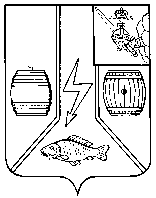 АДМИНИСТРАЦИЯ  КАДУЙСКОГО МУНИЦИПАЛЬНОГО ОКРУГАВОЛОГОДСКОЙ ОБЛАСТИП О С Т А Н О В Л Е Н И Е 17 июля 2023 года.                                                                                         № 565                                                              р.п. КадуйО внесении изменений в постановление Администрации Кадуйского муниципального округа Вологодской области от 13.02.2023 г. № 100 «Об утверждении схемы размещения нестационарных торговых объектов на территории Кадуйского муниципального округа Вологодской области»              В соответствии с Федеральным законом от 6 октября 2003 года № 131-ФЗ «Об общих принципах организации местного самоуправления в Российской Федерации», Федеральным законом от 28 декабря 2009 года № 381-ФЗ «Об основах государственного регулирования торговой деятельности в Российской Федерации», постановлением Правительства РФ от 29 сентября 2010 года № 772 «Об утверждении правил включения нестационарных торговых объектов, расположенных на земельных участках, в зданиях, строениях и сооружениях, находящихся в государственной собственности, в схему размещения нестационарных торговых объектов», приказом Департамента экономического развития Вологодской области от 21 марта 2014 года № 74-О «О порядке разработки и утверждения органами местного самоуправления муниципальных образований области схемы размещения нестационарных торговых объектов на территории области» постановляю:Внести изменения в постановление Администрации Кадуйского муниципального  округа Вологодской области от 13 февраля 2023 г. № 100 «Об утверждении схемы размещения нестационарных торговых объектов на территории Кадуйского муниципального округа Вологодской области», дополнив приложение к постановлению строкой 132 (согласно приложению к настоящему постановлению).             4. Настоящее постановление вступает в силу после его официального опубликования в Кадуйской газете «Наше время», подлежит размещению на сайте Кадуйского муниципального округа Вологодской области в информационно-телекоммуникационной сети «Интернет». Глава Кадуйского муниципального округа      Вологодской области                                                                                      С.А. Грачева